MR-LabelMR-LabelMR-LabelMR-LabelMR-LabelMR-LabelSEE BIG FROM SMALLSEE BIG FROM SMALLSEE BIG FROM SMALLSEE BIG FROM SMALLSEE BIG FROM SMALLSEE BIG FROM SMALLMR-LabelMR-LabelMR-LabelMR-LabelMR-LabelMR-LabelSEE BIG FROM SMALLSEE BIG FROM SMALLSEE BIG FROM SMALLSEE BIG FROM SMALLSEE BIG FROM SMALLSEE BIG FROM SMALLMR-LabelMR-LabelMR-LabelMR-LabelMR-LabelMR-LabelSEE BIG FROM SMALLSEE BIG FROM SMALLSEE BIG FROM SMALLSEE BIG FROM SMALLSEE BIG FROM SMALLSEE BIG FROM SMALLMR-LabelMR-LabelMR-LabelMR-LabelMR-LabelMR-LabelSEE BIG FROM SMALLSEE BIG FROM SMALLSEE BIG FROM SMALLSEE BIG FROM SMALLSEE BIG FROM SMALLSEE BIG FROM SMALLMR-LabelMR-LabelMR-LabelMR-LabelMR-LabelMR-LabelSEE BIG FROM SMALLSEE BIG FROM SMALLSEE BIG FROM SMALLSEE BIG FROM SMALLSEE BIG FROM SMALLSEE BIG FROM SMALLMR-LabelMR-LabelMR-LabelMR-LabelMR-LabelMR-LabelSEE BIG FROM SMALLSEE BIG FROM SMALLSEE BIG FROM SMALLSEE BIG FROM SMALLSEE BIG FROM SMALLSEE BIG FROM SMALLMR-LabelMR-LabelMR-LabelMR-LabelMR-LabelMR-Label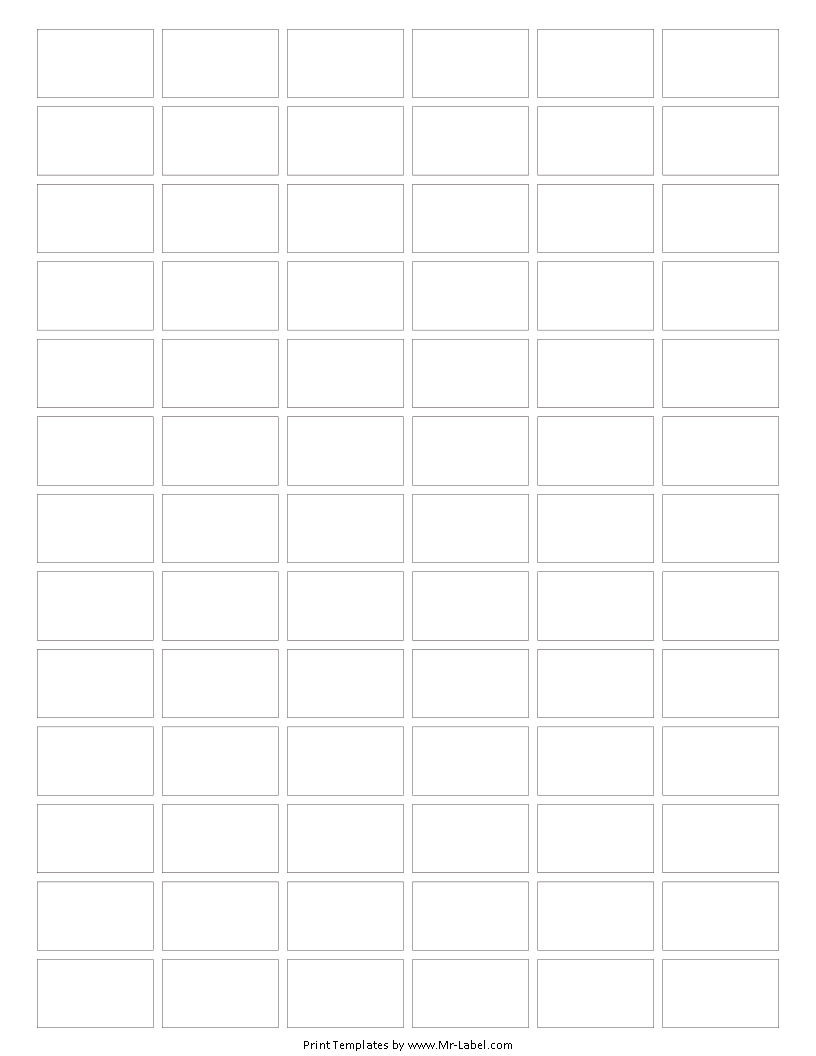 